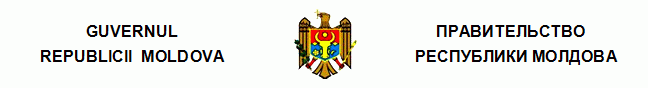 H O T Ă R Î R Edespre aprobarea Normelor provizorii de cheltuieli în bani pentru elevii (studenţii) orfani şi cei aflaţi sub tutelă/curatelă din şcolile profesionale şi de meserii, instituţiile de învăţămînt mediu de specialitate şi superior, şcolile de tip internat şi casele de copiinr. 870  din  28.07.2004 Monitorul Oficial al R.Moldova nr.132-137/1045 din 06.08.2004* * *Notă: În titlul şi în textul hotărîrii, după cuvîntul „tutelă” se introduce cuvîntul „/curatelă” conform Hot.Guv. nr.1182 din 20.10.2008, în vigoare 24.10.2008Notă: În denumire şi în tot textul hotărîrii, cuvintele ”superior universitar” se substituie prin cuvîntul “superior” conform Hot.Guv. nr.358 din 03.04.2007, în vigoare 01.01.2007Întru protecţia socială a copiilor orfani şi a celor aflaţi sub tutelă/curatelă din instituţiile de învăţămînt, Guvernul HOTĂRĂŞTE: 1. Se aprobă Normele provizorii de cheltuieli în bani pentru elevii (studenţii) orfani şi cei aflaţi sub tutelă/curatelă din şcolile profesionale şi de meserii, instituţiile de învăţămînt mediu de specialitate şi superior, şcolile de tip internat şi casele de copii, conform anexei. 2. Ministerele interesate, în comun cu Ministerul Finanţelor, vor identifica sursele de finanţare necesare pentru punerea în aplicare a Normelor provizorii de cheltuieli. Ministerul Finanţelor va ţine cont de Normele provizorii de cheltuieli aprobate, la stabilirea relaţiilor bugetului de stat cu bugetele unităţilor administrativ-teritoriale. [Pct.2 modificat prin Hot.Guv. nr.1182 din 20.10.2008, în vigoare 24.10.2008] 3. Normele provizorii de cheltuieli pentru protecţia socială a copiilor orfani şi a celor aflaţi sub tutelă/curatelă din instituţiile de învăţămînt se vor pune în aplicare cu începere de la 1 ianuarie 2005.[Anexa în redacţia Hot.Guv. nr.1182 din 20.10.2008, în vigoare 01.10.2008, cu excepţia poziţiilor 1, 3, 5, 8, 9 şi 10, care se vor pune în aplicare de la 01.01.2009] [Anexa modificată prin Hot.Guv. nr.1494 din 27.12.2007, în vigoare 01.01.2008][Anexa în redacţia Hot.Guv. nr.358 din 03.04.2007
__________
Hotărîrile Guvernului
870/28.07.2004 Hotărîre despre aprobarea Normelor provizorii de cheltuieli în bani pentru elevii (studenţii) orfani şi cei aflaţi sub tutelă/curatelă din şcolile profesionale şi de meserii, instituţiile de învăţămînt mediu de specialitate şi superior, şcolile de tip internat şi casele de copii //Monitorul Oficial 132-137/1045, 06.08.2004PRIM-MINISTRUVasile TARLEVContrasemnează: Viceprim-ministruValerian CristeaMinistrul educaţieiValentin BeniucMinistrul finanţelorZinaida GrecianîiMinistrul muncii şi protecţiei socialeValerian RevencoMinistrul sănătăţiiAndrei Gherman
Chişinău, 28 iulie 2004. Nr.870.Anexă la Hotărîrea Guvernului nr.870 din 28 iulie 2004 NORMELE PROVIZORII de cheltuieli în bani pentru elevii (studenţii) orfani şi cei aflaţi sub tutelă/curatelă din şcolile profesionale şi de meserii, instituţiile de învăţămînt mediu de specialitate şi superior, şcolile de tip internat şi casele de copii1  Anexă la Hotărîrea Guvernului nr.870 din 28 iulie 2004 NORMELE PROVIZORII de cheltuieli în bani pentru elevii (studenţii) orfani şi cei aflaţi sub tutelă/curatelă din şcolile profesionale şi de meserii, instituţiile de învăţămînt mediu de specialitate şi superior, şcolile de tip internat şi casele de copii1  Anexă la Hotărîrea Guvernului nr.870 din 28 iulie 2004 NORMELE PROVIZORII de cheltuieli în bani pentru elevii (studenţii) orfani şi cei aflaţi sub tutelă/curatelă din şcolile profesionale şi de meserii, instituţiile de învăţămînt mediu de specialitate şi superior, şcolile de tip internat şi casele de copii1  Anexă la Hotărîrea Guvernului nr.870 din 28 iulie 2004 NORMELE PROVIZORII de cheltuieli în bani pentru elevii (studenţii) orfani şi cei aflaţi sub tutelă/curatelă din şcolile profesionale şi de meserii, instituţiile de învăţămînt mediu de specialitate şi superior, şcolile de tip internat şi casele de copii1  Nr.
d/oTipurile de cheltuieliPerioada pentru 
care se acordăNormele de cheltuieli
pentru 
un elev 
(student), lei1.Ajutor material pentru îmbrăcăminte, încălţăminte şi inventar moale la începutul anului de studiiAnual3000,02.Indemnizaţie pentru materiale didactice, inventar gospodăresc, obiecte de igienă personală şi medicamente pentru elevii (studenţii) orfani2Lunar250,03.Ajutor material la sfîrşitul anului de studiiAnual1000,04.Cheltuieli pentru alimentaţiePentru o zi 
(pe parcursul anului 
calendaristic)35,05.Indemnizaţie la absolvirea:Unică5.a) şcolii de tip internat sau a casei de copii; Unică5000,0 
 5.b) şcolii profesionale şi de meserii, a instituţiei medii de specialitate sau a instituţiei de învăţămînt superiorUnică10000,06.Indemnizaţie pentru elevii (studenţii) care nu primesc burse de studii3Lunar 
(cu excepţia 
vacanţei de vară)300,07.Indemnizaţie pentru locaţiunea locuinţei4Lunar500,08.Indemnizaţie pentru realizarea cercetărilor şi editarea tezei de licenţă în ultimul an de studiiUnică500,09.Indemnizaţie pentru achitarea taxei de obţinere a buletinului de identitateUnică130,010.Indemnizaţie pentru perfectarea paşaportului pentru elevii (studenţii) delegaţi la studii peste hotarele Republicii Moldova de către Ministerul Educaţiei şi TineretuluiUnică250,01 Elevii orfani şi cei aflaţi sub tutelă/curatelă din instituţiile de învăţămînt de tip internat, discipolii caselor de copii beneficiază de indemnizaţie pentru achitarea taxei de perfectare a buletinului de identitate şi de indemnizaţie unică la absolvirea instituţiei. 2 Elevii (studenţii) aflaţi sub tutelă/curatelă din şcolile profesionale şi de meserii, instituţiile de învăţămînt mediu de specialitate şi superior beneficiază de dreptul la această indemnizaţie după împlinirea vîrstei de 18 ani. 3 Indemnizaţia lunară pentru cei care nu primesc burse de studii se acordă elevilor (studenţilor) orfani şi celor aflaţi sub tutelă/curatelă din instituţiile de învăţămînt mediu de specialitate şi superior cu reuşita care nu intră în plafonul de acordare a burselor, stabilit de legislaţie. 4 Indemnizaţia lunară pentru locaţiunea locuinţei se acordă elevilor (studenţilor) orfani şi celor aflaţi sub tutelă/curatelă din instituţiile de învăţămînt mediu de specialitate şi superior în cazul în care instituţia de învăţămînt respectivă nu dispune de cămin sau acesta nu funcţionează.1 Elevii orfani şi cei aflaţi sub tutelă/curatelă din instituţiile de învăţămînt de tip internat, discipolii caselor de copii beneficiază de indemnizaţie pentru achitarea taxei de perfectare a buletinului de identitate şi de indemnizaţie unică la absolvirea instituţiei. 2 Elevii (studenţii) aflaţi sub tutelă/curatelă din şcolile profesionale şi de meserii, instituţiile de învăţămînt mediu de specialitate şi superior beneficiază de dreptul la această indemnizaţie după împlinirea vîrstei de 18 ani. 3 Indemnizaţia lunară pentru cei care nu primesc burse de studii se acordă elevilor (studenţilor) orfani şi celor aflaţi sub tutelă/curatelă din instituţiile de învăţămînt mediu de specialitate şi superior cu reuşita care nu intră în plafonul de acordare a burselor, stabilit de legislaţie. 4 Indemnizaţia lunară pentru locaţiunea locuinţei se acordă elevilor (studenţilor) orfani şi celor aflaţi sub tutelă/curatelă din instituţiile de învăţămînt mediu de specialitate şi superior în cazul în care instituţia de învăţămînt respectivă nu dispune de cămin sau acesta nu funcţionează.1 Elevii orfani şi cei aflaţi sub tutelă/curatelă din instituţiile de învăţămînt de tip internat, discipolii caselor de copii beneficiază de indemnizaţie pentru achitarea taxei de perfectare a buletinului de identitate şi de indemnizaţie unică la absolvirea instituţiei. 2 Elevii (studenţii) aflaţi sub tutelă/curatelă din şcolile profesionale şi de meserii, instituţiile de învăţămînt mediu de specialitate şi superior beneficiază de dreptul la această indemnizaţie după împlinirea vîrstei de 18 ani. 3 Indemnizaţia lunară pentru cei care nu primesc burse de studii se acordă elevilor (studenţilor) orfani şi celor aflaţi sub tutelă/curatelă din instituţiile de învăţămînt mediu de specialitate şi superior cu reuşita care nu intră în plafonul de acordare a burselor, stabilit de legislaţie. 4 Indemnizaţia lunară pentru locaţiunea locuinţei se acordă elevilor (studenţilor) orfani şi celor aflaţi sub tutelă/curatelă din instituţiile de învăţămînt mediu de specialitate şi superior în cazul în care instituţia de învăţămînt respectivă nu dispune de cămin sau acesta nu funcţionează.1 Elevii orfani şi cei aflaţi sub tutelă/curatelă din instituţiile de învăţămînt de tip internat, discipolii caselor de copii beneficiază de indemnizaţie pentru achitarea taxei de perfectare a buletinului de identitate şi de indemnizaţie unică la absolvirea instituţiei. 2 Elevii (studenţii) aflaţi sub tutelă/curatelă din şcolile profesionale şi de meserii, instituţiile de învăţămînt mediu de specialitate şi superior beneficiază de dreptul la această indemnizaţie după împlinirea vîrstei de 18 ani. 3 Indemnizaţia lunară pentru cei care nu primesc burse de studii se acordă elevilor (studenţilor) orfani şi celor aflaţi sub tutelă/curatelă din instituţiile de învăţămînt mediu de specialitate şi superior cu reuşita care nu intră în plafonul de acordare a burselor, stabilit de legislaţie. 4 Indemnizaţia lunară pentru locaţiunea locuinţei se acordă elevilor (studenţilor) orfani şi celor aflaţi sub tutelă/curatelă din instituţiile de învăţămînt mediu de specialitate şi superior în cazul în care instituţia de învăţămînt respectivă nu dispune de cămin sau acesta nu funcţionează.